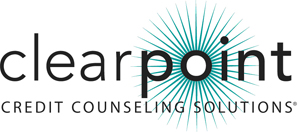 FOR MORE INFORMATION:Veronica De Silva | 877-877-1995 ext. 4518 |Veronica.DeSilva@ClearPointCCS.org Bruce McClary | 877-877-1995 ext. 2730 | Bruce.McClary@ClearPointCCS.org 1-877-877-1995 | www.ClearPointCCS.org 									__________________________ClearPoint’s Alliance with 12 Mexican Consulates, the Institute for Mexicans Abroad (IME), and H&R Block To Deliver Workshops Nationwide during “Credit Conference” in JuneLos Angeles, CA (June, 2013) -- Members of the Hispanic community nationwide will benefit from free educational workshops on personal finances and understanding credit in the United States, thanks to a national initiative led by ClearPoint Credit Counseling Solutions (CCCS) in coordination with 12 Mexican Consulates across the country.  ClearPoint will deliver workshops as part of their “Oportunidades Tour 2013”. The 12 host cities include Miami, Fla. (June 21); Austin, Texas (June 22); San Antonio, Texas (June 22); Fresno, Calif. (June 22); Los Angeles, Calif. (June 22); Sacramento, Calif. (June 29); Santa Ana, Calif. (June 29); San Bernardino/Riverside, Calif. (June 22); San Diego/Chula Vista, Calif. (June 22); Everett, Wash. (June 29); Portland/Cornelius, Ore. (June 22); and Washington, D.C. (June 29).“Oportunidades Tour 2013” is a quarterly financial education week focused on topics of critical importance to the Hispanic community. The April launch focused on financial education, transitioning to the topic of credit in June. September will highlight labor rights and, in November, the jornada will focus on small businesses. Over the past three years ClearPoint Credit Counseling Solutions has initiated collaboration with the Institute for Mexicans Abroad (IME) to promote financial education in Spanish.  ClearPoint has been working aggressively, building its capacity and local relationships to expand services to the Hispanic community. This innovative project combines the reach of the Mexican Consulates, serving 9 million visitors each year, with ClearPoint, a leader in financial counseling and education.  Most recently, due to the initiative’s success, H&R Block became the first national sponsor of Oportunidades.ClearPoint is a member of the National Foundation for Credit Counseling (NFCC), a system-wide accredited business with the Council on Better Business Bureaus, and a Housing and Urban Development (HUD)-approved housing counseling agency. Free appointments for credit, debt, budgeting and most housing related issues may be made by calling 877.877.1995.  For more about ClearPoint, visit www.ClearPointCCS.org. About H&R Block
H&R Block, Inc. (NYSE: HRB) is the world’s largest tax services provider. More than 600 million tax returns have been prepared worldwide by and through H&R Block since 1955. In fiscal 2012, H&R Block had annual revenues of $2.9 billion with 25.6 million tax returns prepared worldwide. Tax return preparation services are provided in company-owned and franchise retail tax offices by approximately 90,000 professional tax preparers, and through H&R Block At Home™ digital products. H&R Block Bank provides affordable banking products and services. For more information, visit the H&R Block Online Press Center.###